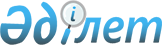 Об установлении ограничительных мероприятий
					
			Утративший силу
			
			
		
					Решение акима Жанаталапского сельского округа Хобдинского района Актюбинской области от 12 мая 2014 года № 2. Зарегистрировано Департаментом юстиции Актюбинской области 30 мая 2014 года № 3915. Утратило силу решением акима Жанаталапского сельского округа Хобдинского района Актюбинской области от 3 ноября 2015 года № 6      Сноска. Утратило силу решением акима Жанаталапского сельского округа Хобдинского района Актюбинской области от 03.11.2015 № 6 (вводится в действие со дня подписания).

      В соответствии со статьей 35 Закона Республики Казахстан от 23 января 2001 года "О местном государственном управлении и самоуправлении в Республике Казахстан", статьей 10-1 Закона Республики Казахстан от 10 июля 2002 года "О ветеринарии" и на основании представления главного государственного ветеринарно-санитарного инспектора Кобдинской районной территориальной инспекции от 23 апреля 2014 года № 92, аким Жанаталапского сельского округа РЕШИЛ:

      1. Установить ограничительные мероприятия на территории села Жанаталап Жанаталапского сельского округа в связи с выявлением очага инфекционной болезни бруцеллез среди крупного рогатого скота.

      2. Контроль за исполнением настоящего решения оставляю за собой.

      3. Настоящее решение вводится в действие со дня его первого официального опубликования.


					© 2012. РГП на ПХВ «Институт законодательства и правовой информации Республики Казахстан» Министерства юстиции Республики Казахстан
				
      Аким сельского округа

С. Джумакулов
